St. John’s Episcopal ChurchKingsville, MarylandWelcomes YouOur Mission StatementSt. John’s Episcopal Church is committed to serving God and thecommunity, through our faith in Jesus Christ, by welcoming all,worshiping, witnessing and continuing God’s work in the world.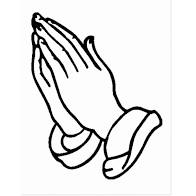 	Rite IFebruary 14, 2021Welcome to our Drive-In Service! Please tune your car radio to 89.9 FM. If you wish, you are also invited to tune in to our service on our Facebook page.Rev. Elizabeth will come to your car with the sacrament at the appointed time. Please remain in your car, and wear your mask when she approaches.While this is a unique way of worshipping during this pandemic, may the Spirit of Christ fill you with Hope, so that you might be equipped to proclaim the Good News that is for all people.The Holy Eucharist, Rite OneWelcome & AnnouncementsOpening Hymn:  Christ whose glory1.  Christ whose glory fills the skies,Christ the true, the only Light,Sun of Righteousness, arise!triumph o’er the shades of night:Dayspring from on high, be near;Daystar, in my heart appear.2.  Dark and cheerless is the mornUnaccompanied by thee;joyless is the day’s return,till thy mercy’s beams I see,till they inward light impart,glad my eyes, and warm my heart.3.  visit then this soul of mine!Pierce the gloom of sin and grief!Fill me, radiancy divine;scatter all my unbelief;more and more thyself display,shining to the perfect day.The Word of GodCelebrant:  Blessed be God:  Father, Son, and Holy Spirit. 			    BCP 323People:  And blessed be his kingdom, now and forever. Amen.Celebrant:  Almighty God, unto whom all hearts are open, all desires known, and from whom no secrets are hid: Cleanse the thoughts of our hearts by the inspiration of thy Holy Spirit, that we may perfectly love thee, and worthily magnify thy holy Name; through Christ our Lord. Amen.The Gloria in excelsis					      			   BCP 324Glory be to God on high,and on earth peace, good will towards men.We praise thee, we bless thee,we worship thee, we glorify thee,we give thanks to thee for thy great glory,O Lord God, heavenly King, God the Father Almighty.O Lord, the only-begotten Son, Jesus Christ;O Lord God, Lamb of God, son of the Father,that takest away the sins of the world, have mercy upon us.Thou that takest away the sins of the world,receive our prayer.Thou that sittest at the right hand of God the Father,have mercy upon us.For thou only art holy;thou only art the Lord;thou only, O Christ,with the Holy Ghost,art most high in the glory of God the Father. Amen.The Collect of the Day				      				   BCP 325Celebrant:  The Lord be with you.People:  And with thy spirit.Celebrant:  Let us pray.Celebrant:  O God, who before the passion of thy only-begotten Son didst reveal his glory upon the holy mount: Grant unto us that we, beholding by faith the light of his countenance, may be strengthened to bear our cross, and be changed into his likeness from glory to glory; through the same Jesus Christ our Lord, who liveth and reigneth with thee and the Holy Spirit, one God, for ever and ever. Amen.A Reading from the Second Book of Kings				        2:1-12When the Lord was about to take Elijah up to heaven by a whirlwind, Elijah and Elisha were on their way from Gilgal. Elijah said to Elisha, “Stay here; for the Lord has sent me as far as Bethel.” But Elisha said, “As the Lord lives, and as you yourself live, I will not leave you.” So they went down to Bethel. The company of prophets who were in Bethel came out to Elisha, and said to him, “Do you know that today the Lord will take your master away from you?” And he said, “Yes, I know; keep silent.”Elijah said to him, “Elisha, stay here; for the Lord has sent me to Jericho.” But he said, “As the Lord lives, and as you yourself live, I will not leave you.” So they came to Jericho. The company of prophets who were at Jericho drew near to Elisha, and said to him, “Do you know that today the Lord will take your master away from you?” And he answered, “Yes, I know; be silent.”Then Elijah said to him, “Stay here; for the Lord has sent me to the Jordan.” But he said, “As the Lord lives, and as you yourself live, I will not leave you.” So the two of them went on. Fifty men of the company of prophets also went, and stood at some distance from them, as they both were standing by the Jordan. Then Elijah took his mantle and rolled it up, and struck the water; the water was parted to the one side and to the other, until the two of them crossed on dry ground.When they had crossed, Elijah said to Elisha, “Tell me what I may do for you, before I am taken from you.” Elisha said, “Please let me inherit a double share of your spirit.” He responded, “You have asked a hard thing; yet, if you see me as I ambeing taken from you, it will be granted you; if not, it will not.” As they continued walking and talking, a chariot of fire and horses of fire separated the two of them, and Elijah ascended in a whirlwind into heaven. Elisha kept watching and crying out, “Father, father! The chariots of Israel and its horsemen!” But when he could no longer see him, he grasped his own clothes and tore them in two pieces.Psalm 50:1-61	The Lord, the God of gods, has spoken; *
	he has called the earth from the rising of the sun to its setting.2	Out of Zion, perfect in its beauty, *
	God reveals himself in glory.3	Our God will come and will not keep silence; *
	before him there is a consuming flame,
	and round about him a raging storm.4	He calls the heavens and the earth from above *
	to witness the judgment of his people.5	"Gather before me my loyal followers, *
	those who have made a covenant with me
	and sealed it with sacrifice."6	Let the heavens declare the rightness of his cause; *
	for God himself is judge.A Reading from Paul’s Second Letter to the Corinthians 		        4:3-6Even if our gospel is veiled, it is veiled to those who are perishing. In their case the god of this world has blinded the minds of the unbelievers, to keep them from seeing the light of the gospel of the glory of Christ, who is the image of God. For we do not proclaim ourselves; we proclaim Jesus Christ as Lord and ourselves as your slaves for Jesus’ sake. For it is the God who said, “Let light shine out of darkness,” who has shone in our hearts to give the light of the knowledge of the glory of God in the face of Jesus Christ.*The Gospel					        			        Mark 9:2-9Priest:  The Holy Gospel of our Lord Jesus Christ according to MarkPeople:  Glory to you, Lord Christ.Jesus took with him Peter and James and John, and led them up a high mountain apart, by themselves. And he was transfigured before them, and his clothes became dazzling white, such as no one on earth could bleach them. And there appeared to them Elijah with Moses, who were talking with Jesus. Then Peter said to Jesus, “Rabbi, it is good for us to be here; let us make three dwellings, one for you, one for Moses, and one for Elijah.” He did not know what to say, for they were terrified. Then a cloud overshadowed them, and from the cloud there came a voice, “This is my Son, the Beloved; listen to him!” Suddenly when they looked around, they saw no one with them any more, but only Jesus.As they were coming down the mountain, he ordered them to tell no one about what they had seen, until after the Son of Man had risen from the dead.Sermon					         			      Rev. Elizabeth Sipos+The Nicene Creed					      			  BCP 326We believe in one God,the Father, the Almightymaker of heaven and earth,of all that is, seen and unseen.We believe in one Lord, Jesus Christ,the only Son of God,eternally begotten of the Father,God from God, Light from Light,true God from true God,begotten, not made,of one Being with the Father.Through him all things were made.For us and for our salvationhe came down from heaven:by the power of the Holy Spirithe became incarnate from the Virgin Mary,and was made man.For our sake he was crucified under Pontius Pilate;he suffered death and was buried.On the third day he rose againin accordance with the Scriptures;he ascended into heavenand is seated at the right hand of the Father.He will come again in glory to judge the living and the dead, and hiskingdom will have no end.We believe in the Holy Spirit, the Lord, the giver of life,who proceeds from the Father and the Son.With the Father and the Son he is worshiped and glorified.He has spoken through the Prophets.We believe in one holy catholic and apostolic Church.We acknowledge one baptism for the forgiveness of sins.We look for the resurrection of the dead,and the life of the world to come. Amen.Prayers of the People				    				  BCP 328Celebrant:  Let us pray for the whole state of Christ’s Church and the world.Almighty and everliving God, who in thy holy Word hast taught us to make prayers, and supplications, and to give thanks for all men:  Receive these our prayers which we offer unto thy divine Majesty, beseeching thee to inspire continually the Universal Church with the spirit of truth, unity, and concord; and grant that all those who do confess thy holy Name may agree in the truth of thy holy Word, and live in unity and godly love.Give grace, O heavenly Father, to all bishops and other ministers especially For the Most Rev’d. Justin Welby, Archbishop of Canterbury; for The Most Rev’d. Michael Curry, our Presiding Bishop; for Right Rev’d. Eugene Sutton, our Bishop; for the Rt. Rev’d Robert Ihloff, our Assisting Bishop, for our Rector, Rev. Elizabeth Sipos, for the Wardens, Vestry, Staff, and all members and friends of St. John’s Church.And to all thy people give thy heavenly grace, and especially to this congregation here present; that, with meek heart and due reverence, they may hear and receive thy holy Word, truly serving thee in holiness and righteousness all the days of their life.We beseech thee also so to rule the hearts of those who bear the authority ofgovernment in this and every land especially for Joseph, our President; for Larry, our Governor; Brandon, John and Barry, who lead our City and Counties, that they may be led to wise decisions and right actions for the welfare and peace of the world.Open, O Lord, the eyes of all people to behold thy gracious hand in all thy works, that, rejoicing in thy whole creation, they may honor thee with their substance, and be faithful stewards of thy bounty.And we most humbly beseech thee, of thy goodness, O Lord, to comfort and
succor all those who, in this transitory life, are in trouble, sorrow, need, sickness, or any other adversity. Remembering those in our hearts either silently or aloud.And we also bless thy holy Name for all thy servants departed this life in thy faith and fear beseeching thee to grant them continual growth in thy love and service; and to grant us grace so to follow the good examples of St. John’s and of all thy saints, that with them we may be partakers of thy heavenly kingdom.Grant these our prayers, O Father, for Jesus Christ’s sake, our only Mediator and Advocate. Amen.The Confession and Absolution			    			   BCP 330Celebrant: Let us humbly confess our sins unto Almighty God.Celebrant and PeopleMost merciful God,we confess that we have sinned against theein thought, word, and deed,by what we have done,and by what we have left undone.We have not loved thee with our whole heart;we have not loved our neighbors as ourselves.We are truly sorry and we humbly repent.For the sake of thy Son Jesus Christ,have mercy on us and forgive us;that we may delight in thy will,and walk in thy ways,to the glory of thy Name. Amen.Celebrant:  Almighty God, our heavenly Father, who of his great mercy hathpromised forgiveness of sins to all those who with hearty repentance and true faith turn unto him, have mercy upon you, pardon and deliver you from all your sins, confirm and strengthen you in all goodness, and bring you to everlasting life; through Jesus Christ our Lord. Amen. *The Peace    						    			   BCP 332Celebrant:  The peace of the Lord be always with you.People:  And with thy spirit.Offertory Hymn:  Ye watchers and ye holy ones1.  Ye watchers and ye holy ones,bright seraphs, cherubim, and thrones,raise the glad strain, Alleluia!Cry out, dominions, princedoms, powers,virtues, archangels, angels’ choirs,Alleluia, alleluia, alleluia, alleluia, alleluia!2.  O higher than the cherubim,more glorious than the seraphimlead their praises, Alleluia!Thou bearer of the eternal Word,most gracious, magnify the Lord,Alleluia, alleluia, alleluia, alleluia, alleluia!3.  Respond, ye souls in endless rest,Ye patriarchs and prophets blest, Alleluia, alleluia!Ye holy twelve ye martyrs strong,all saints triumpha raise the song,Alleluia, alleluia, alleluia, alleluia, alleluia!4.  O friends, in gladness let us sing,supernal anthems echoing, Alleluia, alleluia!To God the Father, God the Son,and God the Spirit, Three in One.Alleluia, alleluia, alleluia, alleluia, alleluia!The Holy Communion*The Great Thanksgiving: Eucharistic Prayer II	    			   BCP 340Celebrant:  The Lord be with you.People:  And with thy spirit.Celebrant:  Lift up your hearts.People:  We lift them up unto the Lord.Celebrant:  Let us give thanks unto our Lord God.People:  It is meet and right so to do.Preface of the DayTherefore with Angels and Archangels, and with all the company of heaven, we laud and magnify thy glorious Name; evermore praising thee, and saying,Celebrant and peopleHoly, holy, holy, Lord God of Hosts:Heaven and earth are full of thy glory.Glory be to thee, O Lord Most High.Blessed is he that cometh in the name of the Lord.Hosanna in the highest.Celebrant:  All glory be to thee, O Lord our God, for that thou didst create heaven and earth, and didst make us in thine own image; and, of thy tender mercy, didst give thine only Son Jesus Christ to take our nature upon him, and to suffer death upon the cross for our redemption. He made there a full and perfect sacrifice for the whole world; and did institute, and in his holy Gospel command us to continue, a perpetual memory of that his precious death and sacrifice, until his coming again.For in the night in which he was betrayed, he took bread; and when he had given thanks to thee, he broke it, and gave it to his disciples, saying, “Take, eat, this is my Body, which is given for you. Do this in remembrance of me.”Likewise, after supper, he took the cup; and when he had given thanks, he gave it to them, saying, “Drink this, all of you; for this is my Blood of the New Covenant, which is shed for you, and for many, for the remission of sins. Do this, as oft as ye shall drink it, in remembrance of me.”Wherefore, O Lord and heavenly Father, we thy people do celebrate and make, with these thy holy gifts which we now offer unto thee, the memorial thy Son hathcommanded us to make; having in remembrance his blessed passion and precious death, his mighty resurrection and glorious ascension; and looking for his coming again with power and great glory.And we most humbly beseech thee, O merciful Father, to hear us, and, with thy Word and Holy Spirit, to bless and sanctify these gifts of bread and wine, that they may be unto us the Body and Blood of thy dearly-beloved Son Jesus Christ.And we earnestly desire thy fatherly goodness to accept this our sacrifice of praise and thanksgiving, whereby we offer and present unto thee, O Lord, our selves, our souls and bodies. Grant, we beseech thee, that all who partake of this HolyCommunion may worthily receive the most precious Body and Blood of thy Son Jesus Christ, and be filled with thy grace and heavenly benediction; and also that we and all thy whole Church may be made one body with him, that he may dwell in us, and we in him; through the same Jesus Christ our Lord;By whom, and with whom, and in whom, in the unity of the Holy Ghost all honor and glory be unto thee, O Father Almighty, world without end. Amen.And now, as our Savior Christ hath taught us, we are bold to say,The Lord’s Prayer			   			   			   BCP 336Our Father, who art in heaven,
    hallowed be thy Name,
    thy kingdom come,
    thy will be done,
        on earth as it is in heaven.
Give us this day our daily bread.
And forgive us our trespasses,
    as we forgive those who trespass against us.
And lead us not into temptation,
    but deliver us from evil.
For thine is the kingdom, and the power, and the glory,
    for ever and ever. Amen.The Breaking of the Bread:				   			   BCP 337The Celebrant breaks the consecrated Bread.A period of silence is kept.Alleluia. Christ our Passover is sacrificed for us;
Therefore let us keep the feast. Alleluia.CommunionAt this time Rev. Elizabeth will come to your vehicle to administer the sacrament. Please roll down your window, remain in your vehicle, and wear a mask.Communion Hymn:  Christ upon the mountain1.  Christ upon the mountain peakstands alone in glory blazing;let us, if we dare to speak,with the saints and angels praise him. Alleluia!2.  Trembling at his feet we sawMoses and Elijah speaking.All the prophets and the Lawshout through them their joyful greeting. Alleluia!3.  Swift the cloud of glory came.God proclaiming in its thunderJesus as his Son by name!Nations cry aloud in wonder!  Alleluia!4.  This is God’s beloved Son!Law and prophets fade before him;first and last and only One,let creation now adore him!  Alleluia!Post-Communion Prayer  		     	             			  BCP 339Celebrant:   Let us pray.People:  Almighty God.Almighty and everliving God, we most heartily thank thee for that thou dost feed us, in these holy mysteries, with the spiritual food of the most precious Body and Blood of thy Son our Savior Jesus Christ; and dost assure us thereby of thy favor and goodness towards us; and that we are very members incorporate in the mystical body of thy Son, the blessed company of all faithful people; and are also heirs, through hope, of thy everlasting kingdom. And we humbly beseech thee, O heavenly Father, so to assist us with thy grace, that we may continue in that holy fellowship, and do all such good works as thou hast prepared for us to walk in; through Jesus Christ our Lord, to whom, with thee and the Holy Ghost, be all honor and glory, world without end. Amen.BlessingClosing Hymn:  When morning gilds the skies1.  When morning gilds the skies,my heart, awaking, cries,may Jesus Christ be praised!When evening shadows fall,this rings my curfew call,may Jesus Christ be praised!2.  When mirth for music longs,this is my song of songs:may Jesus Christ be praised!God’s holy house of prayerhath none that can comparewith: Jesus Christ be praised!3.  No lovelier antiphonin all high heaven is knownthan, Jesus Christ be praised!There to thee eternal Wordthe eternal psalm is heard:may Jesus Christ be praised!4.  Ye nations of mankind,in this your concord find:may Jesus Christ be praised!Let all the earth aroundring joyous with the sound:may Jesus Christ be praised!5.  Sing, suns and stars of space, sing,ye that see his face,sing Jesus Christ be praised!God’s whole creation o’erboth now and evermoreshall Jesus Christ be praised!*The DismissalCelebrant:  Let us go forth in the name of Christ.People:  Thanks be to God.Serving TodayCelebrant & Preacher:  Rev. Elizabeth Sipos+Reader:  Liz HealeyPrayers of the People:  Michele LozanskiCantor:  Karen Smith-ManarMusic Director:  Nancy HeinoldGiven to the glory of Godby Frank and Stephanie Duchacekin Thanksgiving.